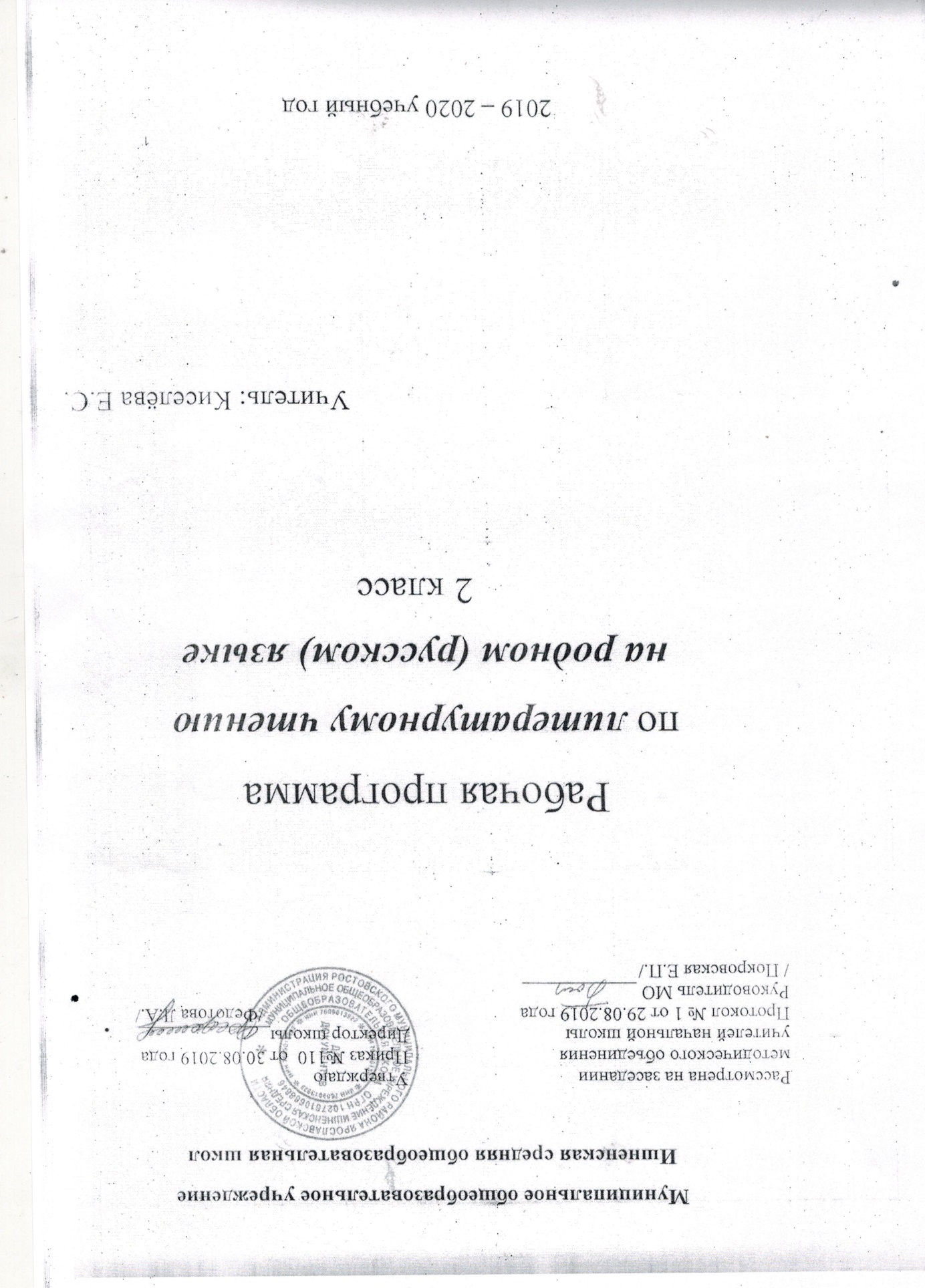                                                             Пояснительная записка          Рабочая программа предмета «Литературное чтение  на родном ( русском) языке» для 2-го класса разработана в соответствии с Федеральным государственным образовательным стандартом начального общего образования, основной	образовательной программой начального общего образования МОУ Ишненской СОШ, составлена на основе Примерной программы по учебному предмету «Литературное чтение  на родном ( русском) языке» для образовательных организаций, реализующих программы начального общего образования.          Рабочая программа ориентирована на работу по учебно-методическому комплекту:Учебники:  Родной ( русский)  язык. 2 класс : учеб. пособие для общеобразоват. организаций / [О. М. Александрова и др.]. – М. : Просвещение, 2019. – 144 с.            Целями изучения предмета ««Литературное чтение  на родном ( русском) языке»» в начальной школе являются:расширение представлений о русском языке как духовной, нравственной и культурной ценности народа; осознание национального своеобразия русского языка; формирование познавательного интереса, любви, уважительного отношения к русскому языку, а через него – к родной культуре; воспитание уважительного отношения к культурам и языкам народов России; овладение культурой межнационального общения;совершенствование умений наблюдать за функционированием языковых единиц, анализировать и классифицировать их, оценивать их с точки зрения особенностей картины мира, отраженной в языке; совершенствование умений работать с текстом, осуществлять элементарный информационный поиск, извлекать и преобразовывать необходимую информацию;совершенствование коммуникативных умений и культуры речи, обеспечивающих владение русским литературным языком в разных ситуациях его использования; обогащение словарного запаса и грамматического строя речи; развитие потребности к речевому самосовершенствованию;приобретение практического опыта исследовательской работы по литературному чтению на родном русском языке, воспитание самостоятельности в приобретении знаний.           Важнейшими задачами курса являются приобщение обучающихся к фактам русской языковой истории в связи с историей русского народа, формирование первоначальных представлений младших школьников о сходстве и различиях русского и других языков в контексте богатства и своеобразия языков, национальных традиций и культур народов России и мира; расширение представлений о русской языковой картине мира, о национальном языке как базе общезначимых нравственно-интеллектуальных ценностей, поведенческих стереотипов и т. п., что способствует воспитанию патриотического чувства, гражданственности, национального самосознания и уважения к языкам и культурам других народов нашей страны и мира.   	Содержание курса направлено на формирование представлений о языке как живом, развивающемся явлении, о диалектическом противоречии подвижности и стабильности как одной из основных характеристик литературного языка. 	Программой предусматривается расширение межпредметного взаимодействия в обучении русскому родному языку не только в филологических образовательных областях, но и во всём комплексе изучаемых дисциплин естественнонаучного и гуманитарного циклов.	Основные содержательные линии программы учебного предмета «Литературное чтение на родном( русском) языке»Как курс, имеющий частный характер, школьный курс русского родного языка опирается на содержание основного курса, представленного в образовательной области «Русский язык и литературное чтение», сопровождает и поддерживает его. Основные содержательные линии настоящей программы соотносятся с основными содержательными линиями основного курса русского языка в начальной школе, но не дублируют их и имеют преимущественно практико-ориентированный характер. Целевыми установками данного курса являются: совершенствование у младших школьников как носителей языка способности ориентироваться в пространстве языка и речи, развитие языковой интуиции; изучение исторических фактов развития языка; расширение представлений о различных методах познания языка (учебное лингвистическое мини-исследование, проект, наблюдение, анализ и т. п.); включение учащихся в практическую речевую деятельность.В соответствии с этим в программе выделяются следующие блоки:Первый блок – «Прошлое и настоящее». Данный блок содержит сведения о взаимосвязи языка и истории, языка и культуры народа, сведения о национально-культурной специфике русского языка, об общем и специфическом в языках и культурах русского и других народов России и мира. Второй блок – «Язык в действии» – включает содержание, обеспечивающее наблюдение за употреблением языковых единиц, развитие базовых умений и навыков использования языковых единиц в учебных и практических ситуациях; формирование первоначальных представлений о нормах современного русского литературного языка, развитие потребности обращаться к нормативным словарям современного русского литературного языка и совершенствование умений пользоваться словарями. Данный блок ориентирован на практическое овладение культурой речи: практическое освоение норм современного русского литературного языка (в рамках изученного); развитие ответственного и осознанного отношения к использованию русского языка во всех сферах жизни.Третий блок – «Секреты речи и текста» – связан с совершенствованием четырёх видов речевой деятельности в их взаимосвязи, развитием коммуникативных навыков младших школьников (умениями определять цели общения, адекватно участвовать в речевом общении); расширением практики применения правил речевого этикета. Одним из ведущих содержательных центров данного блока является работа с текстами: развитие умений понимать, анализировать предлагаемые тексты и создавать собственные тексты разных функционально-смысловых типов, жанров, стилистической принадлежности.Планируемые результаты освоения предмета Результаты изучения учебного предмета «Литературное чтение на родном (русском) языке» на уровне начального общего образования должны быть ориентированы на применение знаний, умений и навыков в учебных ситуациях и реальных жизненных условиях и отражать:Понимание взаимосвязи языка, культуры и истории народа:	осознание роли русского родного языка в постижении культуры своего народа;	осознание языка как развивающегося явления, связанного с историей народа;	осознание национального своеобразия, богатства, выразительности русского языка;	распознавание слов с национально-культурным компонентом значения (лексика, связанная с особенностями мировосприятия и отношениями между людьми; слова, обозначающие предметы и явления традиционного русского быта; фольклорная лексика); 	понимание традиционных русских сказочных образов, понимание значения эпитетов и сравнений  и особенностей их употребления в произведениях устного народного творчества и произведениях детской художественной литературы; правильное уместное употребление  эпитетов и сравнений  в речи;	понимание значения фразеологических оборотов, отражающих русскую культуру, менталитет русского народа, элементы русского традиционного быта; уместное употребление их в современных ситуациях речевого общения (в рамках изученного);	понимание значений русских пословиц и поговорок, крылатых выражений; правильное их употребление в современных ситуациях речевого общения (в рамках изученного);	понимание значений устаревших слов с национально-культурным компонентом (в рамках изученного).2. Овладение основными нормами русского литературного языка приобретение опыта использования языковых норм в речевой практике:	осознание важности соблюдения норм современного русского литературного языка для культурного человека;	соотнесение собственной и чужой речи с нормами современного русского литературного языка (в рамках изученного); 	соблюдение  в устной речи норм современного русского литературного языка (в рамках изученного); 	обогащение активного и пассивного словарного запаса, расширение объёма используемых в речи языковых средств для свободного выражения мыслей и чувств на родном языке адекватно ситуации и стилю общения;соблюдение основных орфоэпических и акцентологических норм современного русского литературного языка:           произношение слов с правильным ударением (расширенный перечень слов);осознание смыслоразличительной роли ударения на примере омографов;соблюдение основных лексических норм современного русского литературного языка: 	выбор из нескольких возможных слов того слова, которое наиболее точно соответствует обозначаемому предмету или явлению реальной действительности;	проведение синонимических замен с учётом особенностей текста;	выявление и исправление речевых ошибок в устной речи;	редактирование письменного текста с целью исправления речевых ошибок или с целью более точной передачи смысла;соблюдение основных грамматических норм современного русского литературного языка: 	употребление отдельных грамматических форм имен существительных: словоизменение отдельных форм множественного числа имен существительных;	выявление и исправление в устной речи типичных грамматических ошибок, связанных с нарушением согласования имени существительного и имени прилагательного в числе, роде, падеже; нарушением координации подлежащего и сказуемого в числе‚ роде (если сказуемое выражено глаголом в форме прошедшего времени);совершенствование умений пользоваться словарями: 	использование учебных толковых словарей для определения лексического значения слова, для уточнения нормы формообразования;	использование учебных фразеологических словарей, учебных словарей синонимов и антонимов для уточнения значения слова и в процессе редактирования текста;	использование учебного орфоэпического словаря для определения нормативного произношения слова, вариантов произношения;	 3. Совершенствование различных видов устной и письменной речевой деятельности (говорения и слушания, чтения и письма), соблюдение норм речевого этикета:	владение различными приемами слушания научно-познавательных и художественных текстов об истории языка и культуре русского народа;	владение различными видами чтения (изучающим и поисковым) научно-познавательных и художественных текстов об истории языка и культуре русского народа;	чтение и смысловой анализ фольклорных и художественных текстов или их фрагментов (народных и литературных сказок, рассказов, загадок, пословиц, притч и т. п.), определение языковых особенностей текстов; 	умение анализировать информацию прочитанного и прослушанного текста: отделять главные факты от второстепенных; выделять наиболее существенные факты; устанавливать логическую связь между фактами;	умение соотносить части прочитанного или прослушанного текста: устанавливать причинно-следственные отношения этих частей, логические связи между абзацами текста; составлять план текста, не разделённого на абзацы; приводить объяснения заголовка текста; владеть приёмами работы с примечаниями к тексту;	умения информационной переработки прослушанного или прочитанного текста: пересказ с изменением лица; 	уместное использование коммуникативных приемов устного общения: убеждение, уговаривание, похвала, просьба, извинение, поздравление; 	уместное использование коммуникативных приемов диалога (начало и завершение диалога и др.), владение правилами корректного речевого поведения в ходе диалога;	умение строить устные сообщения различных видов: развернутый ответ, ответ-добавление, комментирование ответа или работы одноклассника, мини-доклад;	создание текстов-рассуждений с использованием различных способов аргументации; 	создание текстов-повествований (например, заметки о посещении музеев, о путешествии по городам; об участии в народных праздниках; об участии в мастер-классах, связанных с народными промыслами);	создание текста как результата собственного мини-исследования; оформление сообщения в письменной форме и представление его в устной форме;	оценивание устных и письменных речевых высказываний с точки зрения точного, уместного и выразительного словоупотребления;	редактирование собственных текстов с целью совершенствования их содержания и формы; сопоставление чернового и отредактированного текстов.соблюдение основных норм русского речевого этикета: 	соблюдение принципов этикетного общения, лежащих в основе русского речевого этикета; 	различение этикетных форм обращения в официальной и неофициальной речевой ситуации.Планируемые результаты освоения учебного предмета « Литературное чтение на родном (русском) языке» во 2 классе          Личностными результатами изучения предмета  являются следующие умения:            осознавать роль языка и речи в жизни людей;            эмоционально «проживать» текст, выражать свои эмоции;            понимать эмоции других людей, сочувствовать, сопереживать;            обращать внимание на особенности устных и письменных высказываний других людей (интонацию, темп, тон речи; выбор слов и знаков препинания: точка или многоточие, точка или восклицательный знак).           Средством достижения этих результатов служат тексты литературных произведений, вопросы и задания к ним, тексты авторов учебника (диалоги постоянно действующих героев), обеспечивающие эмоционально-оценочное отношение к прочитанному.           Метапредметными результатами изучения курса является формирование универсальных учебных действий (УУД).           Регулятивные УУД:            определять и формулировать цель деятельности на уроке с помощью учителя;            проговаривать последовательность действий на уроке;            учиться высказывать своё предположение (версию) на основе работы с материалом учебника;            учиться работать по предложенному учителем плану.          Средством формирования регулятивных УУД служит проблемно-диалогическая технология.           Познавательные УУД:            ориентироваться в учебнике (на развороте, в оглавлении, в условных обозначениях); в словаре;            находить ответы на вопросы в тексте, иллюстрациях;            делать выводы в результате совместной работы класса и учителя;            преобразовывать информацию из одной формы в другую: подробно пересказывать небольшие тексты.           Средством формирования познавательных УУД служат тексты учебника и его методический аппарат, обеспечивающие формирование функциональной грамотности (первичных навыков работы с информацией).           Коммуникативные УУД:            оформлять свои мысли в устной и письменной форме (на уровне предложения или небольшого текста);             слушать и понимать речь других; пользоваться приёмами слушания: фиксировать тему (заголовок), ключевые слова;            договариваться с одноклассниками совместно с учителем о правилах поведения и общения оценки и самооценки и следовать им;            учиться работать в паре, группе; выполнять различные роли (лидера, исполнителя).          Средством формирования коммуникативных УУД служат проблемно-диалогическая технология и организация работы в парах и малых группах.            Предметными результатами изучения курса является сформированность следующих умений:            воспринимать на слух тексты в исполнении учителя, обучающихся;            осознанно, правильно, выразительно читать целыми словами;            понимать смысл заглавия текста; выбирать наиболее подходящее заглавие из данных; самостоятельно озаглавливать текст;            выразительно читать и пересказывать текст;           делить текст на части, озаглавливать части;           подробно и выборочно пересказывать текст;                                           Содержание учебного предмета           Раздел 1.  Прошлое и настоящее Слова, называющие игры, забавы, игрушки (например, городки, салочки, салазки, санки, волчок, свистулька).Слова, называющие предметы традиционного русского быта: 1) слова, называющие домашнюю утварь и орудия труда (например, ухват, ушат, ступа, плошка, крынка, ковш, решето, веретено, серп, коса, плуг); 2) слова, называющие то, что ели в старину (например, тюря, полба, каша, щи, похлёбка, бублик, ватрушка калач, коврижки): какие из них сохранились до нашего времени; 3) слова, называющие то, во что раньше одевались дети (например, шубейка, тулуп, шапка, валенки, сарафан, рубаха, лапти). Пословицы, поговорки, фразеологизмы, возникновение которых связано с предметами и явлениями традиционного русского быта: игры, утварь, орудия труда, еда, одежда (например, каши не сваришь, ни за какие коврижки). Сравнение русских пословиц и поговорок с пословицами и поговорками других народов. Сравнение фразеологизмов, имеющих в разных языках общий смысл, но различную образную форму (например, ехать в Тулу со своим самоваром (рус.); ехать в лес с дровами (тат.).  Проектное задание: «Почему это так называется?».Раздел 2. Язык в действии Как правильно произносить слова (пропедевтическая работа по предупреждению ошибок в произношении слов в речи). Смыслоразличительная роль ударения. Наблюдение за изменением места ударения в поэтическом тексте. Работа со словарем ударений.Обогащение активного и пассивного словарного запаса. Проведение синонимических замен с учётом особенностей текста. Уточнение лексического значения антонимов.Сравнение русских пословиц и поговорок с пословицами и поговорками других народов. Сравнение фразеологизмов, имеющих в разных языках общий смысл, но различную образную форму.   Практическая работа: «Слушаем и учимся читать фрагменты стихов и сказок, в которых есть слова с необычным произношением и ударением».   Разные способы толкования значения слов. Наблюдение за сочетаемостью слов.Совершенствование орфографических навыков.  Раздел 3. Секреты речи и текста Приемы общения: убеждение, уговаривание, просьба, похвала и др., сохранение инициативы в диалоге, уклонение от инициативы, завершение диалога и др. (например, как правильно выразить несогласие; как убедить товарища). Особенности русского речевого этикета. Устойчивые этикетные выражения в учебно-научной коммуникации: формы обращения; использование обращения ты и вы.Устный ответ как жанр монологической устной учебно-научной речи. Различные виды ответов: развернутый ответ, ответ-добавление (на практическом уровне).Связь предложений в тексте. Практическое овладение средствами связи: лексический повтор, местоименный повтор.Создание текстов-инструкций. Создание текстов-повествований: заметки о посещении музеев; повествование об участии в народных праздниках. Создание текста: развёрнутое толкование значения слова. В соответствии с Образовательной программой школы, на изучение учебного предмета ««Литературное чтение  на родном ( русском) языке»» отведено 17 часов в год, 1 час в неделю.Учебно-тематический планКалендарно-тематическое планирование по родному (русскому) языку (17уроков)№ п/пНазвание разделов и темВсего часов1Русский язык: прошлое и настоящее 72Язык в действии  63Секреты речи и текста4                                            Итого                                                            17№ПланФактТема урокаРаздел 1. Прошлое и настоящее (7 ч)Раздел 1. Прошлое и настоящее (7 ч)Раздел 1. Прошлое и настоящее (7 ч)Раздел 1. Прошлое и настоящее (7 ч)117.01По одёжке встречают… Слова, обозначающие предметы традиционного русского быта: как называлось то, во что раньше одевались дети. А.А.Блок «Колыбельная песня». Работа с репродукциями картин авторов Ф.В. Сычкова и  В.Е. Маковского.24.01 Если хорошие щи, так другой пищи не ищи. Пословицы, поговорки, фразеологизмы, возникновение которых связано с едой .Максим Горький  «Про Иванушку-дурачка». 31.01Каша – кормилица наша.  Пословицы, поговорки, фразеологизмы.07.02Любишь кататься, люби и саночки возить. Отрывок из повести А.Н. Толстого « Детство Никиты». 14.02Делу время, потехе час. Пословицы, поговорки, фразеологизмы, возникновение которых связано с детскими играми и игрушками.21.02В решете воду не удержишь. Сказки К.И.Чуковского. 28.02Самовар кипит, уходить не велит. Викторина «Почему это так называется?».Раздел 2. Язык в действии (6 ч)Раздел 2. Язык в действии (6 ч)Раздел 2. Язык в действии (6 ч)Раздел 2. Язык в действии (6 ч)06.03Как правильно произносить слова. Стихи А.Барто. 13.03Наблюдение за изменением места ударения в поэтическом тексте. Стихи И.Токмаковой. 20.03 Уточнение лексического значения антонимов. Стихи Г.Сапгира. 03.04Как появились пословицы и фразеологизмы? Сравнение русских пословиц и поговорок с пословицами и поговорками других народов. Сравнение фразеологизмов, имеющих в разных языках общий смысл, но различную образную форму .10.04Как можно объяснить значение слова? Разные способы толкования значения слов . Отрывки из сказок А.Пушкина. 17.04Как научиться читать стихи и сказки? Наблюдение за изменением места ударения в поэтическом тексте. Сказки А.Пушкина.Раздел 3. Секреты речи и текста (4 ч)Раздел 3. Секреты речи и текста (4 ч)Раздел 3. Секреты речи и текста (4 ч)Раздел 3. Секреты речи и текста (4 ч)08.05Участвуем в диалогах. Приемы общения.  Особенности русского речевого этикета.  Рассказы В. Сутеева.  15.05Составляем развёрнутое толкование значения слова.Рассказ М.Пришвина «Ласточка»22.05Устанавливаем связь предложений в тексте. Н.Дурова  «Мои звери». 29.05Создаём тексты-инструкции и тексты-повествования .А.Толстой «Детство Никиты»